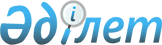 О внесении изменений и дополнений в решение районного маслихата от 10 февраля 2017 года № 82-VI "Об утверждении методики оценки деятельности административных государственных служащих корпуса "Б" государственного учреждения "Аппарат Индерского районного маслихата"
					
			Утративший силу
			
			
		
					Решение Индерского районного маслихата Атырауской области от 24 мая 2017 года № 112-VI. Зарегистрировано Департаментом юстиции Атырауской области 3 июля 2017 года № 3905. Утратило силу решением Индерского районного маслихата Атырауской области от 19 марта 2018 года № 187-VI
      Сноска. Утратило силу решением Индерского районного маслихата Атырауской области от 19.03.2018 № 187-VI (вводится в действие по истечении десяти календарных дней после дня его первого официального опубликования).
      В соответствии со статьей 26 Закона Республики Казахстан от 6 апреля 2016 года "О правовых актах" районный маслихат РЕШИЛ:
      1. Внести в Методику утвержденную решением районного маслихата от 10 февраля 2017 года № 82-VI "Об утверждении методики оценки деятельности административных государственных служащих корпуса "Б" государственного учреждения "Аппарат Индерского районного маслихата" (зарегистрировано в реестре государственной регистрации нормативных правовых актов за № 3803, опубликовано 28 марта 2017 года в эталонном контрольном банке нормативных правовых актов Республики Казахстан в электронном виде) следующие изменения и дополнения:
      1) в пункте 4:
      после слов "тікелей басшысы" слово "тұлға" исключить;
      текст на русском языке оставить без изменения;
      2) в пункте 14:
      слово "бойынша" заменить словом "жөніндегі";
      текст на русском языке оставить без изменения;
      3) в пункте 19:
      слово "орындау" заменить словом "атқарушылық";
      текст на русском языке оставить без изменения;
      4) в пункте 26:
      формулу дополнить словом "мұнда";
      текст на русском языке оставить без изменения;
      5) в пункте 30:
      после слов "шәкіл бойынша" слово "қойылады" исключить;
      текст на русском языке оставить без изменения;
      6) в пункте 32:
      слово "бойынша" заменить словом "арқылы";
      текст на русском языке оставить без изменения;
      в тексте на русском языке цифру "28" заменить цифрой "27";
      текст на государственном языке оставить без изменения;
      после слов "5 балл" дополнить словом "беріледі";
      текст на русском языке оставить без изменения;
      7) в пункте 33:
      слово "мынадай" заменить словом "келесі";
      текст на русском языке оставить без изменения;
      после слов "шәкіл бойынша" слово "қойылады" исключить;
      текст на русском языке оставить без изменения;
      8) в пункте 35:
      слово "шығарады" заменить словом "қабылдайды";
      текст на русском языке оставить без изменения;
      после слова "Комиссия" дополнить словами "тоқсандық және жылдық"; текст на русском языке оставить без изменения.
      2. Приложение 4 к Методике изложить в новой редакции согласно приложению к настоящему решению, текст на русском языке оставить без изменения.
      3. Контроль за исполнением настоящего решения возложить на государственное учреждение "Аппарат Индерского районного маслихата" (Г. Кабиева).
      4. Настоящее решение вступает в силу со дня государственной регистрации в органах юстиции, вводится в действие по истечении десяти календарных дней после дня его первого официального опубликования.
      Нысан Бағалау жөніндегі комиссия отырысының хаттамасы
      _________________________________________________________________
       (мемлекеттік органның атауы)
      ________________________________________________________________
      (бағалау түрі: тоқсандық /жылдық және бағаланатын кезең тоқсан және (немесе) жыл)
      Бағалау нәтижелері
      Комиссия қорытындысы:
      ________________________________________________________________
      ________________________________________________________________
      Тексерген:
      Комиссия хатшысы: _______________________ Күні: ___________
       (тегі, аты- жөні, қолы)
      Комиссия төрағасы: _______________________ Күні: ___________
       (тегі, аты- жөні, қолы)
      Комиссия мүшесі: ______________________ Күні: ____________
       (тегі, аты- жөні, қолы)
					© 2012. РГП на ПХВ «Институт законодательства и правовой информации Республики Казахстан» Министерства юстиции Республики Казахстан
				
      Председатель внеочередной

      ХІІІ сессии районного маслихата

К. Гильманов

      Секретарь районного

      маслихата

Б. Сапаров
Приложение к решению районного маслихата от 24 мая 2017 года № 112-VIПриложение 4 к решению районного маслихата от 10 февраля 2017 года № 82-VI
№
р/с
Қызметшілердің тегі, аты, әкесінің аты (болған жағдайда)

Бағалау нәтижелері туралы мәлімет
Бағалау нәтижелері комиссиямен түзетілуі (бар болған жағдайда)
Комиссияның ұсыныстары
1
2
….